January is National Hot Tea Month!!Come into the Reinert Library on Friday afternoons between 2PM and 5PM and warm up with a cup of tea.  Bring your mug and your friends and enjoy teas from across the world!Learn a little, sip a lot, try a flavor you’ve never had, cozy up to a librarian or a good book!We’ll be featuring one tea from each of the types of tea each week:January 16th – White TeaJanuary 23rd – Green and Oolong TeaJanuary 30th – Black TeaOther varieties of tea will be offered, including black, green, and white teas, and herbal mixtures.(Display items supplied by the Asian World Center.)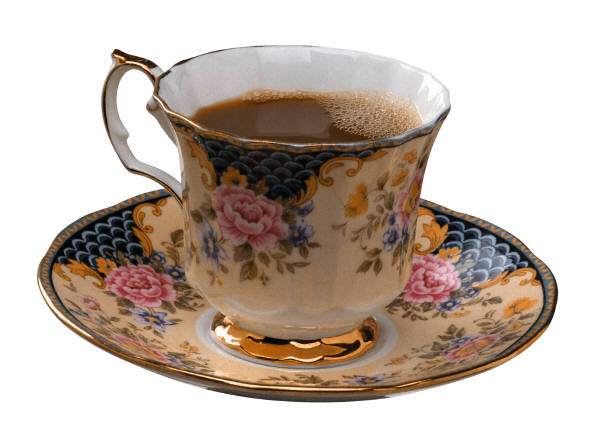 